                                                                                                                                                                                    РАСПРОСТРАНЯЕТСЯ  БЕСПЛАТНО 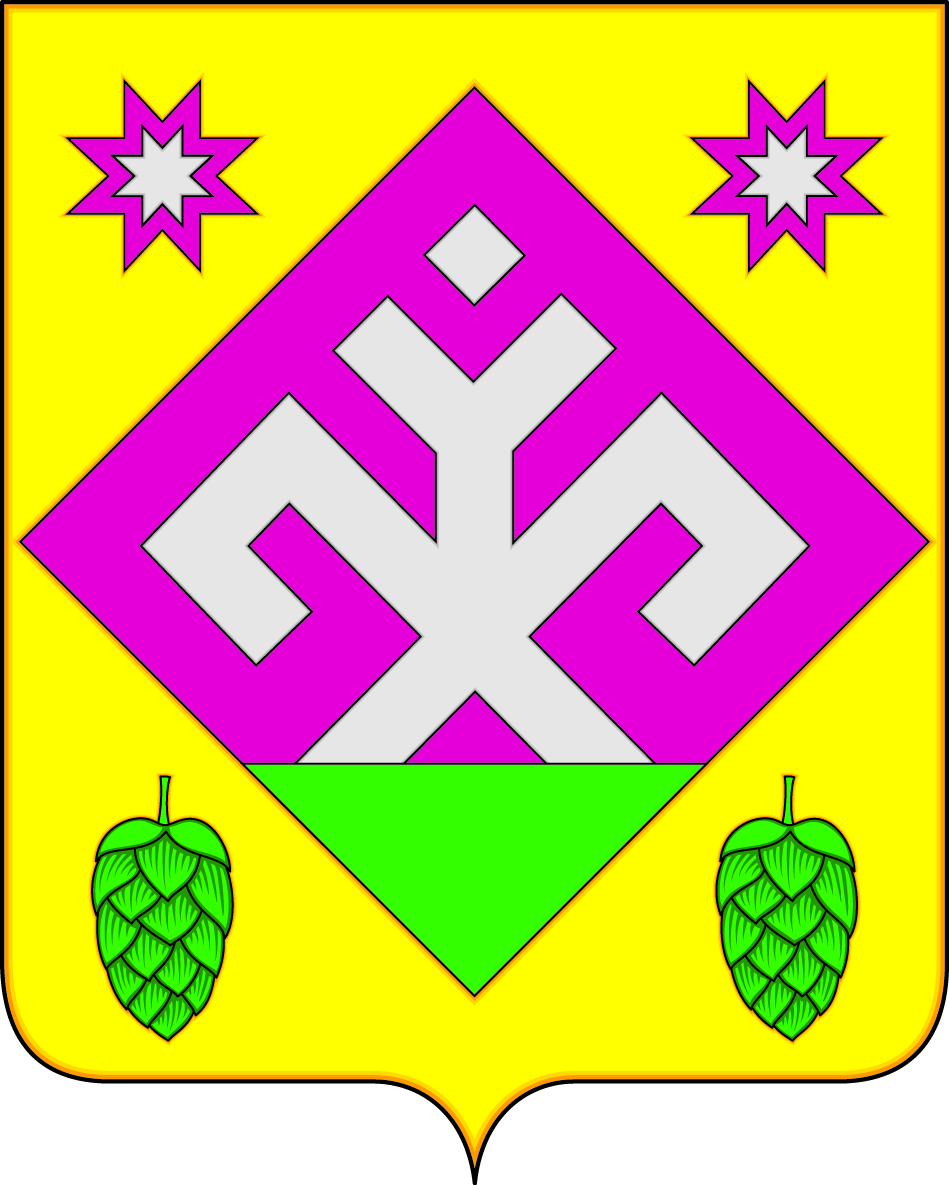                                                                                                                                                        ГАЗЕТА ОСНОВАНА В 2006 ГОДУ                      Рысайкинская                           ласточка ОФИЦИАЛЬНОЕ ОПУБЛИКОВАНИЕСобрание представителей сельского поселения  Рысайкиномуниципального района Похвистневский Самарской области   четвертого  созыва  Р Е Ш Е Н И Е    № 94  от 02.02.2023 г.  с. РысайкиноО предварительном одобрении проекта решения«О внесении изменений в Устав сельского поселенияРысайкино  муниципального района ПохвистневскийСамарской области» и вынесении проекта решенияна публичные слушанияВ соответствии с Федеральным законом от 06.10.2003 № 131-ФЗ   «Об общих принципах организации местного самоуправления в Российской Федерации», Уставом сельского поселения Рысайкино муниципального района Похвистневский Самарской областиР Е Ш И Л О:Предварительно одобрить проект решения Собрания представителей сельского поселения Рысайкино муниципального района Похвистневский Самарской области «О внесении изменений в Устав сельского поселения Рысайкино муниципального района Похвистневский Самарской области» (приложение 1 к настоящему решению).         В целях обсуждения проекта решения Собрания представителей сельского поселения Рысайкино муниципального района Похвистневский Самарской области «О внесении изменений в Устав сельского поселения Рысайкино муниципального района Похвистневский Самарской области» провести на территории сельского поселения Рысайкино муниципального района Похвистневский Самарской области публичные слушания в соответствии с Порядком организации и проведения публичных слушаний в сельском поселении Рысайкино муниципального района Похвистневский Самарской области, утвержденным решением Собрания представителей сельского поселения Рысайкино муниципального района Похвистневский Самарской области от 02.03.2010 № 145.Срок проведения публичных слушаний составляет 20 (двадцать) дней с 06 февраля 2023 года по 25 февраля 2023 года.Обсуждение проекта решения «О внесении изменений в Устав сельского поселения Рысайкино муниципального района Похвистневский Самарской области», а также учет представленных жителями поселения и иными заинтересованными лицами замечаний и предложений по проекту решения осуществляется в соответствии с Порядком организации и проведения публичных слушаний в сельском поселении Рысайкино муниципального района Похвистневский Самарской области, утвержденным решением Собрания представителей сельского поселения Рысайкино муниципального района Похвистневский Самарской области от 02.03.2010 № 145. Органом, уполномоченным на организацию и проведение публичных слушаний в соответствии с настоящим решением, является Собрание представителей сельского поселения Рысайкино муниципального района Похвистневский Самарской области.Место проведения публичных слушаний (место ведения протокола публичных слушаний) – 446495, Самарская область, Похвистневский район, с.Рысайкино, ул.Ижедерова, д. 59.Мероприятие по информированию жителей поселения по вопросу обсуждения проекта решения «О внесении изменений в Устав сельского поселения Рысайкино муниципального района Похвистневский Самарской области»  состоится 20 февраля 2023 года в 10.00 часов по адресу: 446495, Самарская область, Похвистневский район, с.Рысайкино, ул.Ижедерова, д. 59.Назначить лицом, ответственным за ведение протокола публичных слушаний и протокола мероприятия по информированию жителей сельского поселения Рысайкино муниципального района Похвистневский по вопросу публичных слушаний, Главного специалиста сельского поселения Рысайкино  Ижедерову Н.Г.9.	Принятие замечаний и предложений по вопросам публичных слушаний, поступивших от жителей поселения и иных заинтересованных лиц, осуществляется по адресу, указанному в пункте 6 настоящего решения, в рабочие дни с 10 часов до 19 часов, в субботу с 12 до 17 часов. Письменные замечания и предложения подлежат приобщению к протоколу публичных слушаний.10. Прием замечаний и предложений по вопросу публичных слушаний оканчивается 24 февраля 2023 года.11. Опубликовать настоящее решение, проект решения Собрания представителей сельского поселения Рысайкино муниципального района Похвистневский Самарской области «О внесении изменений в Устав сельского поселения Рысайкино муниципального района Похвистневский Самарской области» (приложение 1 к настоящему решению), в газете «Рысайкинская ласточка».12. Настоящее решение вступает в силу со дня его официального опубликования.Глава сельского поселения Рысайкино                                     В.В.ИсаевПредседатель Собрания представителей	                                                                                                                                            В.В.Перниковсельского поселенияП Р О Е К ТРоссийская Федерация                                                     Собрание представителейсельское поселениеРЫСАЙКИНОмуниципального района Похвистневский Самарской областичетвертого созываР Е Ш Е Н И Е___________  № ____с. РысайкиноО внесении изменений в Устав сельского поселения Рысайкино муниципального районаПохвистневский Самарской области В соответствии со статьей 44 Федерального закона от 06.10.2003 № 131- ФЗ    «Об общих принципах организации местного самоуправления в Российской Федерации», Уставом сельского поселения Рысайкино муниципального района Похвистневский Самарской области с учетом заключения о результатах публичных слушаний по проекту решения «О внесении изменений в Устав сельского поселения Рысайкино муниципального района Похвистневский Самарской области» от __________ 2023 года, СОБРАНИЕ ПРЕДСТАВИТЕЛЕЙ ПОСЕЛЕНИЯР Е Ш И Л О:1. Внести в Устав сельского поселения Рысайкино муниципального района Похвистневский Самарской области, утвержденный решением Собрания представителей сельского поселения Рысайкино муниципального района Похвистневский Самарской области 13 мая 2014 года № 133 (с изменениями от 23.06.2015 г. № 165, от 01.03.2016г № 31, от 30.01.2017г № 53, от 30.01.2018г № 78, от 11.10.2018г № 90, от 29.01.2019 г № 98, от 06.05.2020г № 125, от 11.05.2021 г. № 43, от 23.01.2023 г. № 91)  , следующие изменения: статью 26  Устава «Публичные слушания поселения, общественные обсуждения» изложить в новой редакции:«1. Для обсуждения проектов муниципальных правовых актов по вопросам местного значения с участием жителей сельского поселения Собранием представителей поселения, председателем Собрания представителей поселения, Главой поселения могут проводиться публичные слушания сельского поселения Рысайкино муниципального района Похвистневский Самарской области (далее – публичные слушания).2. Порядок организации и проведения публичных слушаний определяется нормативными правовыми актами Собрания представителей поселения и должен предусматривать заблаговременное оповещение жителей муниципального образования о времени и месте проведения публичных слушаний, заблаговременное ознакомление с проектом муниципального правового акта, в том числе посредством его размещения на официальном сайте органа местного самоуправления в информационно-телекоммуникационной сети "Интернет" или в случае, если орган местного самоуправления не имеет возможности размещать информацию о своей деятельности в информационно-телекоммуникационной сети "Интернет", на официальном сайте субъекта Российской Федерации или муниципального образования с учетом положений Федерального закона от 9 февраля 2009 года N 8-ФЗ "Об обеспечении доступа к информации о деятельности государственных органов и органов местного самоуправления" (далее в настоящей статье - официальный сайт), возможность представления жителями муниципального образования своих замечаний и предложений по вынесенному на обсуждение проекту муниципального правового акта, в том числе посредством официального сайта, другие меры, обеспечивающие участие в публичных слушаниях жителей муниципального образования, опубликование (обнародование) результатов публичных слушаний, включая мотивированное обоснование принятых решений, в том числе посредством их размещения на официальном сайте.  Нормативными правовыми актами представительного органа муниципального образования может быть установлено, что для размещения материалов и информации, указанных в абзаце первом настоящей части, обеспечения возможности представления жителями муниципального образования своих замечаний и предложений по проекту муниципального правового акта, а также для участия жителей муниципального образования в публичных слушаниях с соблюдением требований об обязательном использовании для таких целей официального сайта может использоваться федеральная государственная информационная система "Единый портал государственных и муниципальных услуг (функций)", порядок использования которой для целей настоящей статьи устанавливается Правительством Российской Федерации. 3. По проектам генеральных планов, проектам правил землепользования и застройки, проектам планировки территории, проектам межевания территории, проектам правил благоустройства территорий, проектам, предусматривающим внесение изменений в один из указанных утвержденных документов, проектам решений о предоставлении разрешения на условно разрешенный вид использования земельного участка или объекта капитального строительства, проектам решений о предоставлении разрешения на отклонение от предельных параметров разрешенного строительства, реконструкции объектов капитального строительства, вопросам изменения одного вида разрешенного использования земельных участков и объектов капитального строительства на другой вид такого использования при отсутствии утвержденных правил землепользования и застройки проводятся публичные слушания или общественные обсуждения в соответствии с законодательством о градостроительной деятельности.  2.    Поручить Главе сельского поселения Рысайкино муниципального района Похвистневский Самарской области направить решение «О внесении изменений в Устав сельского поселения Рысайкино муниципального района Похвистневский Самарской области» на государственную регистрацию в течение 15 (пятнадцати) дней со дня принятия настоящего решения.3. После государственной регистрации решения «О внесении изменений в Устав сельского поселения Рысайкино муниципального района Похвистневский Самарской области» осуществить его официальное опубликование в газете «Рысайкинская ласточка».  Настоящее решение вступает в силу на следующий день после его официального опубликования.Председатель Собрания представителей сельского поселения                                                                                 В.В.Перников Глава поселения                                                                                        В.В. ИсаевНовости МО МВДВ рамках профилактического мероприятия «Детская безопасность за спиной родителей» начальник Госавтоинспекции МО МВД России «Похвистневский» майор полиции Эдуард Хачатуров совместно с командиром отделения ДПС старшим лейтенантом полиции Рамилем Рафиковым провели урок безопасности в ГБОУ гимназии им. С.В. Байменова города Похвистнево. Вместе с сотрудниками полиции полиции ребята рассмотрели особенности перехода через проезжую часть, типичные ошибки пешеходов, разобрали примеры сложных ситуаций, возникающих на дорогах. Юным участникам дорожного движения Эдуард Хачатуров рассказал о правилах перехода проезжей части, объяснил значение сигналов светофора. В ходе урока школьники активно участвовали в обсуждении, отгадывали ребусы, отвечали на вопросы по Правилам дорожного движения.На территории обслуживания отделения Госавтоинспекции МО МВД России «Похвистневский» проведено профилактическое мероприятие «Детская безопасность за спиной родителей». В ходе мероприятия сотрудники полиции особое внимание уделяли проверкам водителей на предмет перевозок детей - пассажиров без детских удерживающих устройств. Санкция статьи предусматривает наказание в виде наложения административного штрафа на водителя в размере трех тысяч рублей.С водителями транспортных средств проводились профилактические беседы о неукоснительном соблюдении Правил дорожного движения.Инспекторы напоминают родителям: согласно п.22.9 Правил дорожного движения РФ, дети младше 7 лет должны ездить в легковых автомобилях только с использованием детских удерживающих систем. Ребенка возрастом от 7 до 12 лет можно возить на заднем сиденье без удерживающего устройства, но пристегнутого штатным ремнем безопасности.В Самарской области полицейские провели профориентационные беседы со школьниками          Специалист профессиональной подготовки отделения по работе с личным составом МО МВД России «Похвистневский» старший лейтенант внутренней службы Владимир Королёв, ведущий юрисконсульт Анна Заикина совместно с председателем Общественного совета при территориальном отделе внутренних дел Татьяной Вобликовой провели профориентационную беседу со старшеклассниками. Сотрудники полиции рассказали школьникам о перспективах и преимуществах службы в органах внутренних дел. Полицейские проинформировали учащихся о возможности трудоустройства, о льготах и социальных гарантиях, предоставляемых сотрудникам. Особое внимание уделили разъяснению требований, которые предъявляют к кандидатам на службу.           После выступления полицейских школьники задавали много вопросов, связанных с учебой и трудоустройством в органы внутренних дел. Подросткам также сообщили контактные данные, по которым они в дальнейшем смогут обратиться в органы внутренних дел по вопросам поступления в вузы МВД России.          Председатель Общественного совета при МО МВД России «Похвистневский» отметила, что и сегодня служба в органах внутренних дел неизменно остается важной и почетной профессией и очень престижной для молодежи.МО МВД России «Похвистневский» информирует граждан о том, что с 6 по 15 февраля 2023 года на территории города и района проводится оперативно-профилактическое мероприятие «Притон». Целью проводимого мероприятия является выявление фактов организации, содержания наркопритонов на территории города Похвистнево и Похвистневского района.
Стражи порядка призывают жителей сообщать о:
- лицах, потребляющих наркотические средства или психотропные вещества без назначения врача;
- лицах, незаконно приобретающих, хранящих, перевозящих, изготавливающих и сбывающих наркотические средства, психотропные вещества или их аналоги;
- лицах, содержащих притоны для потребления наркотиков;
- лицах, склоняющих к потреблению наркотических средств и психотропных веществ, в том числе несовершеннолетних.
Всю известную информацию жители города и района могут сообщать непосредственно в отдел по контролю за оборотом наркотиков по телефону 8-937-643-44-19, либо в дежурную часть МО МВД России «Похвистневский» по телефону 02 (с мобильного – 112 (ЕДДС), 102) или 8(84656)2-34-69.УЧРЕДИТЕЛИ: Администрация сельского поселения Рысайкино муниципального района Похвистневский Самарской области и Собрание представителей сельского поселения Рысайкино муниципального района Похвистневский Самарской области.ИЗГОТОВИТЕЛЬ: Администрация сельского поселения Рысайкино муниципального района Похвистневский Самарской области.УЧРЕДИТЕЛИ: Администрация сельского поселения Рысайкино муниципального района Похвистневский Самарской области и Собрание представителей сельского поселения Рысайкино муниципального района Похвистневский Самарской области.ИЗГОТОВИТЕЛЬ: Администрация сельского поселения Рысайкино муниципального района Похвистневский Самарской области.УЧРЕДИТЕЛИ: Администрация сельского поселения Рысайкино муниципального района Похвистневский Самарской области и Собрание представителей сельского поселения Рысайкино муниципального района Похвистневский Самарской области.ИЗГОТОВИТЕЛЬ: Администрация сельского поселения Рысайкино муниципального района Похвистневский Самарской области.Адрес: Самарская область, Похвистневский район, село Рысайкино, ул. Ижедерова, 61а, тел.: 8 (846-56)  2-86-99Оригинал-макет газеты набран и свёрстан в Администрации сельского поселения Рысайкино муниципального района Похвистневский Самарской области. Газета отпечатана в Администрации сельского поселения Рысайкино м.р. Похвистневский Самарской области. Объём 0,375  печат. лист. Заказ № 4 (523). Тираж 100 экз. Подписано в печать 02.02.2023 г. в 10.00.Главный редактор    Е.П. Макарова